RESTRICTIVE HOUSING OVERSIGHT COMMITTEE’S CONDITIONS OF CONFINEMENT SUBCOMMITTEE MEETINGMEETING MINUTESDate: January 19, 2021Time: 10:00AM-12:00PM
Place: Virtual Meeting (WebEx)CALL TO ORDERThe meeting was called to order at 10:07am once a quorum was established.DISCUSSION OF INFORMATION REQUESTSBonnie stated that she and U/S Peck planned to hold a meeting soon with the MSA to alert them that these are subject to public records requests and we cannot do our mandate without their providing this information. She stated that unless there is an exemption, they need to be provided. These are all well within the scope of our mandate and the public records act is enforceable while our mandate is not. She would like to gently put people on notice and see where we get. When the time comes, we can state that we had notified them instead of negotiating over how long it may take them to provide.U/S Peck asked Bonnie if she envisioned that being the focal point of their conversation next week and Bonnie said no and thinks the focal point would be to discuss the scope and come to an agreement on their mandate and let them know that in addition, these are public records just while we have the opportunity. There was some discussion about what type of recourse we would have to get the information we need at this point. Bonnie stated she is very disappointed that we have not received 2019 Sheriff data and our feels that our mandate has been completely ignored. Justice Hines stated that she supported the plan that we respectfully request the information but note that they should keep in mind that we can request these through public records and have more authority to collect with the 10 day response time, etc. Tony Riccitelli asked why we do not make a public request now. Justice Hines requested that the conversation establish some concrete time limits so we are not continuing to wait. Bonnie said we can ask them how long would be reasonable and they could come up with a timeline perhaps.U/S Peck asked if Bonnie could put together an agenda on the points of emphasis. She asked if she could meet with John and discuss the points of refusal with Jesse White before the MSA meeting.PUBLIC COMMENTThere was no public comment.ADJOURNThe meeting adjourned at 10:46am.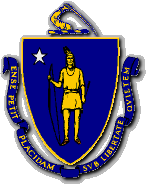 CHARLES D. BAKERGovernorKARYN E. POLITOLt. GovernorThe Commonwealth of MassachusettsExecutive Office of Public Safety and SecurityOne Ashburton Place, Room 2133Boston, Massachusetts 02108Tel: (617) 727-7775TTY Tel: (617) 727-6618Fax: (617) 727-4764www.mass.gov/eopsTHOMAS A. TURCO, IIISecretary